АДМИНИСТРАЦИЯ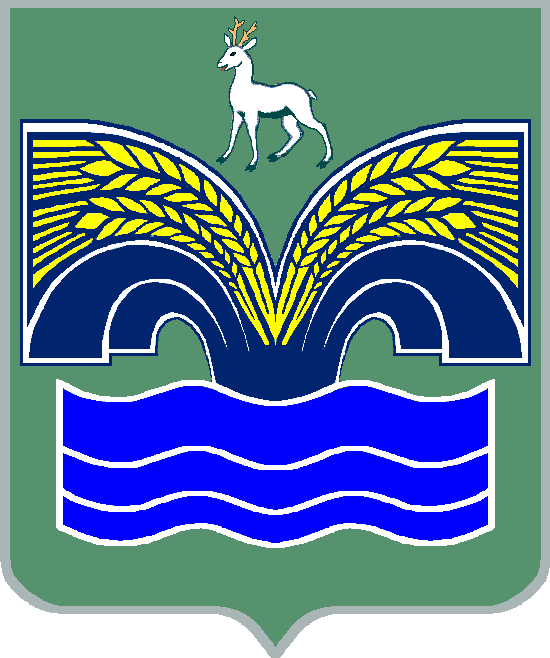 МУНИЦИПАЛЬНОГО РАЙОНА КРАСНОЯРСКИЙСАМАРСКОЙ ОБЛАСТИПОСТАНОВЛЕНИЕот  26.11.2021  №  344О внесении изменений в постановление администрации муниципального района Красноярский Самарской области от 26.12.2017 № 1279 «Об утверждении Положения о комиссии по рассмотрению вопросов о признании безнадежной к взысканию задолженности по платежам в бюджет муниципального района Красноярский Самарской области, главным администратором доходов которого является Комитет по управлению муниципальной собственностью администрации муниципального района Красноярский Самарской области»В связи с кадровыми изменениями, руководствуясь пунктом 3 части 4 статьи 36 Федерального закона от 06.10.2003 №131-ФЗ «Об общих принципах организации местного самоуправления в Российской Федерации», пунктом 5 статьи 44 Устава муниципального района Красноярский Самарской области, принятого решением Собрания представителей муниципального района Красноярский Самарской области от 14.05.2015 №20-СП, Администрация муниципального района Красноярский Самарской области ПОСТАНОВЛЯЕТ:1. Внести в постановление администрации муниципального района Красноярский Самарской области от 26.12.2017 № 1279 (с изменениями от 14.08.2019 № 259) «Об утверждении Положения о комиссии по рассмотрению вопросов о признании безнадежной к взысканию задолженности по платежам в бюджет муниципального района Красноярский Самарской области, главным администратором доходов которого является Комитет по управлению муниципальной собственностью администрации муниципального района Красноярский Самарской области» (далее – постановление) следующие изменения:1.1. Изложить пункт 2 в следующей редакции:«2. Утвердить состав комиссии по рассмотрению вопросов о признании безнадежной к взысканию задолженности по платежам в бюджет муниципального района Красноярский Самарской области, главным администратором доходов которого является Комитет по управлению муниципальной собственностью администрации муниципального района Красноярский Самарской области, согласно приложению 2 к настоящему постановлению.»;1.2. Изложить пункт 5 в следующей редакции:«5. Контроль за исполнением настоящего постановления возложить на заместителя Главы муниципального района Красноярский Самарской области И.В.Лысенкову.»; 1.3. В Положении о комиссии по рассмотрению вопросов и принятию решений о признании безнадежной к взысканию задолженности по платежам в бюджет муниципального района Красноярский Самарской области, главным администратором доходов которого является Комитет по управлению муниципальной собственностью администрации муниципального района Красноярский Самарской области, изложить пункт 4.8 в следующей редакции:«4.8. Оформленный Комиссией акт о признании безнадежной к взысканию задолженности по платежам в бюджет муниципального района Красноярский Самарской области утверждается руководителем Комитета.»; 1.4. Приложение 2 к постановлению изложить в новой редакции согласно приложению к настоящему постановлению.2. Настоящее постановление подлежит опубликованию в газете «Красноярский вестник» и размещению на официальном сайте администрации муниципального района Красноярский Самарской области в сети «Интернет».3. Настоящее постановление вступает в силу со дня его официального опубликования.Глава района                                                                               М.В.БелоусовЛуговцов 21951ПРИЛОЖЕНИЕк постановлению администрациимуниципального районаКрасноярский Самарской областиот  26.11.2021  №  344«Приложение 2УТВЕРЖДЕНпостановлением администрации муниципального района Красноярский Самарской областиот 26.12.2017 № 1279 СОСТАВкомиссии по рассмотрению вопросов о признании безнадежной к взысканию задолженности по платежам в бюджет муниципального района Красноярский Самарской области, главным администратором доходов которого является Комитет по управлению муниципальной собственностью администрации муниципального района Красноярский Самарской областиЛысенкова Ирина Владимировна - заместитель Главы муниципального района Красноярский Самарской области, председатель комиссииГоловановаЕлена ЕвгеньевнаЯшинаВиктория АлександровнаЧлены комиссии:- руководитель финансового управления администрации муниципального района Красноярский Самарской области, заместитель председателя комиссии- начальник отдела земельных отношений Комитета по управлению муниципальной собственностью администрации муниципального района Красноярский Самарской области, секретарь комиссииКузнецова Наталья ВладимировнаЛуговцовСергей Вячеславович- руководитель Комитета по управлению муниципальной собственностью администрации муниципального района Красноярский Самарской области- заместитель руководителя по земельным отношениям и правовым вопросам Комитета по управлению муниципальной собственностью администрации муниципального района Красноярский Самарской областиКурташкинаМария ВасильевнаКоломенцеваЛилия НиколаевнаКасаткинаНаталья Николаевна- начальник отдела имущественных отношений Комитета по управлению муниципальной собственностью администрации муниципального района Красноярский Самарской области- начальник юридического отдела Комитета по управлению муниципальной собственностью администрации муниципального района Красноярский Самарской области- начальник отдела – главный бухгалтер отдела финансово-экономического учета и кадрового обеспечения Комитета по управлению муниципальной собственностью администрации муниципального района Красноярский Самарской области».